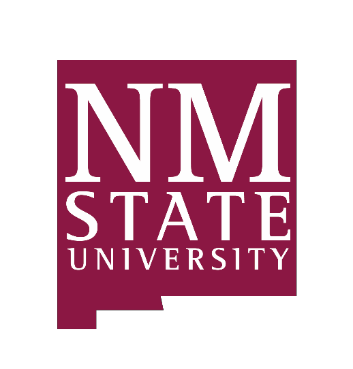 Administrative Procedures AP_X.XX_X.X [Title]ARP X.XX [ARP TITLE]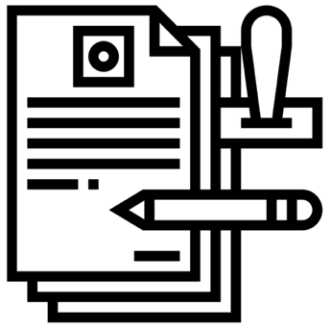 Table of ContentsAdministrative Procedures TemplatePolicy proposals must be accompanied by a draft of the administrative procedures necessary for a comprehensive understanding of the intent and application of the proposed policy action. Administrative procedures provide the series of steps or specific actions and timing to be followed as a repetitive and consistent approach for implementation of and compliance with policy.  Department policies and administrative procedures must not violate nor be inconsistent with any provision of the RPM or the ARP and must align and follow the intent of university policies, laws or regulations.  The following template provides the list of details you must include when developing new or revising existing Administrative Procedures:Administrative Procedures Number: AP_ ARP #_Number (period and Alpha for each update)Example:  AP_1.10_1Revision/Amendment:  AP_1.10_1.AIf multiple AP accompany an ARP, then the sequencing increases at the Number i.e. AP_1.10_2Effective Date of Current Version:  DATE1. policy number and titlePolicy Number: Title: 2. describe goal thE procedure should achieve3. list the required stepsSTEP 1: STEP 2: STEP 3:4. Provide SIMPLE FLOWCHART ILLUSTRATing 3. STEPSIDENTIFY FREQUENCY FOR REVIEW (OPTIMAL TIMEFRAME) YEARS:MONTHS:posItion authorized to make changesList the position and individual currently in the position who has approval authority for AP revision  medium to announce INITIAL And subsequent editions of this ApList the medium(s) primary and additional contactsOTHER DETAILS FOR CONSIDERATIONThe following is a list of details that may need to be included in Administrative Procedures.  This is not an exhaustive list and is not meant to be prescriptive:List of individuals, committees, offices, etc. that will be involved in implementing and overseeing the use of this policy. Are they elected or defacto responsible due to their position?If there is a committee involved, is that committee governed by this policy or another?  If governed by this policy, consider:Leadership and leadership successionRotational membershipVoting/approval levelsRoles & Responsibilities for the different individual positions involved.  People:  Who are the individual positions, committees, offices, etc. that will be involved in implementing and overseeing the use of this policy? The following may need to be articulated in this Administrative Procedures:Internal control considerationsApproval levelsAppeals processes Timeline:  What will get done when?  Are there different seasons for the policy?Are there decision levels in the policy that can or may be appealed?  What is the appeals process?Does the policy require a communication plan that defines what roles know what and when? Does the policy require forms? Draft and submit forms as part of this AP. ADMINISTRATIVE PROCEDURES DEEMED NOT NEEDEDIf Administrative Procedures are deemed not needed, provide rationale describing why not needed.  DescriptionIndividual First and Last NamePhoneEmailPrimary ContactNamePhoneEmailContactNamePhoneEmailContactNamePhoneEmail